MESLEKİ DEĞERLERİM NE DURUMDA?Çalışma Yaprağı-1MESLEK DEĞERLERİYeteneği kullanma ve geliştirme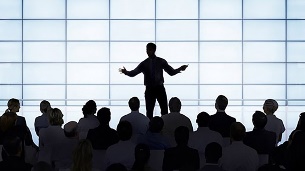 Yaratıcılık	İlgileri geliştirme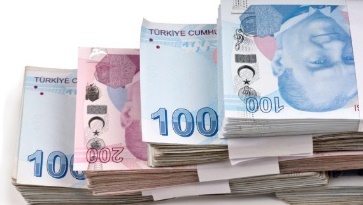 İşlerin çeşitli olmasıKazançDüzenli ve kararlı bir yaşam sürmeSosyal güvenceİlerleme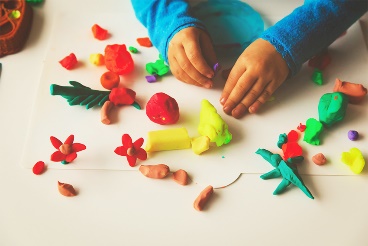 Ün-şöhret sahibi olma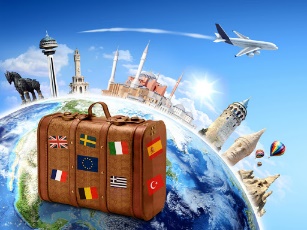 Risk AlmaLiderlikBağımsızlıkİşbirliğiToplumsal saygınlıkYarışma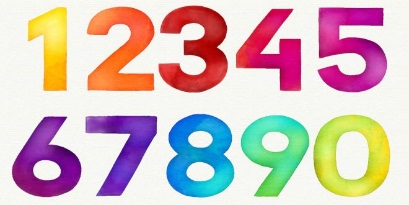 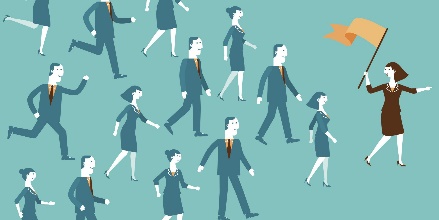 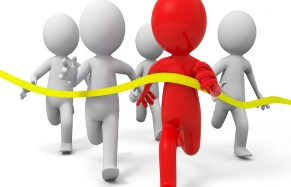 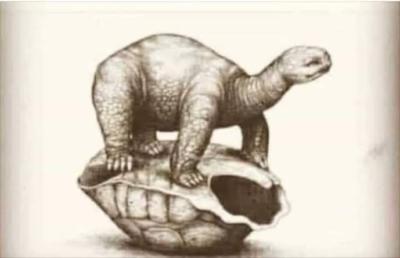 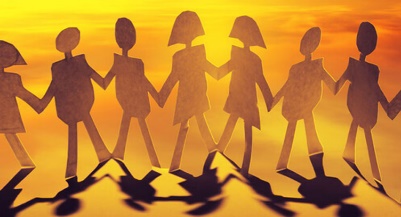 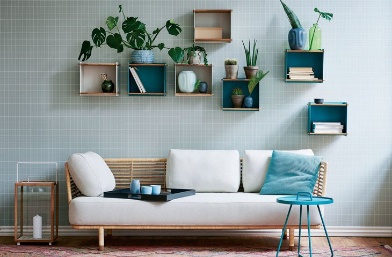 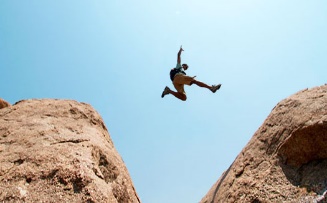 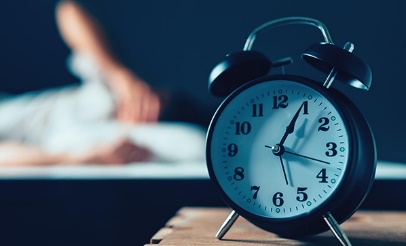 Çalışma Yaprağı-2Etkinlik Bilgi NotuMESLEK DEĞERLERİYeteneği kullanma ve geliştirme: Yeteneklere uygun işler yapma ve yetenekleri geliştirme.Yaratıcılık: Özgün fikirler ortaya koyabilme ve bunları uygulayabilme.İlgileri geliştirme: Hoşa giden etkinliklerde bulunma, ilgi çekici işler yapma.İşlerin çeşitli olması: İş yerinde görevlerin değişiklik ihtiyacına cevap vermesi.Kazanç: Çok para kazanma.Düzenli ve kararlı bir yaşam sürme: İş saatlerinin ve elde edilecek gelirin düzenli olması.Sosyal güvence: İşsiz kalmama, gelecekte rahat bir yaşam için kararlı bir gelire sahip olma (emeklilik vb.).İlerleme: Bilgi ve deneyimi geliştirerek meslekte üst konumlara geçebilme.Ün-şöhret sahibi olma: Adını duyurma, herkesçe tanınan bir kimse olma.Risk Alma: bazı tehlikeleri göze alarak daha çok kazanç, daha üst düzeyde mevki veya ün sahibi olabilme.Liderlik: Başkalarını yönetebilecek bir konuma gelme.Bağımsızlık: Kendi işinin sahibi olabilme, başkalarına bağımlı olmadan çalışabilme.İşbirliği: Başkalarına danışarak sorumluluğu başkaları ile paylaşarak çalışabilme.Toplumsal saygınlık: Toplumda saygın bir yer edinme, iyi bir mevki sahibi olma.Yarışma: Başkaları ile yarışarak başkalarına üstün olduğunu kanıtlama.Gelişim Alanı:KariyerYeterlik Alanı:Kariyer FarkındalığıKazanım/Hafta:Kendi mesleki değerlerinin farkına varır. / 9. HaftaSınıf Düzeyi:9. SınıfSüre:40 dk. (Bir ders saati)Araç-Gereçler:Çalışma Yaprağı-1Çalışma Yaprağı-2Uygulayıcı İçin Ön Hazırlık:Çalışma Yaprağı-1 tahtaya asılır ya da dijital ortamda yansıtılır.Çalışma Yaprağı-2 her öğrenci için çoğaltılır.Meslek değerlerini hatırlamak adına Etkinlik Bilgi Notu incelenir.Süreç (Uygulama Basamakları):Mesleki değerleri hatırlatmak amacıyla uygulayıcı tarafından Çalışma Yaprağı-1 tahtaya asılır ve aşağıdaki yönerge verilir:“Sevgili öğrenciler geçen hafta mesleki değerlerin neler olduğunu öğrendiniz. Hatırlamanız amacıyla bu değerleri tahtaya asıyorum/yansıtıyorum. Bugün bu mesleki değerlerle ilgili bir etkinlik yapacağız.”Öğrenciler Çalışma Yaprağı-1’i inceledikten sonra aşağıdaki açıklama yapılarak gönüllü öğrencilerden gelen cevaplar alınır ve bu cevaplar da tahtaya yazılır:“Peki, bu meslek değerleri dışında aklınıza başka hangi meslek değerleri geliyor?”Her öğrenciye Çalışma Yaprağı-2 dağıtılarak aşağıdaki açıklama yapılır ve öğrencilere Çalışma Yaprağı-2’yi doldurmaları için 15 dakika süre verilir:“Çalışma Yaprağı-2’de bir kare ve bu karenin kenarlarında daireler görüyorsunuz. Sizden istediğim karenin içine seçmeyi düşündüğünüz mesleği/meslekleri yazın. Dairelerin içine ise bu mesleğin/mesleklerin hangi değerleri karşılamasını istediğinizi yazın. Mesleki değerler için tahtada yazılı olanları ve aklınıza gelen başka meslek değerlerini de kullanabilirsiniz. Öğrenciler Çalışma Yaprağı-2’yi doldurduktan sonra gönüllü öğrencilerin paylaşmaları sağlanır.Tartışma sorularıyla etkinlik süreci değerlendirilir.Bu etkinlikte neler fark ettiniz?Size en yakın ve en uzak hissettiğiniz meslek değeri nelerdir?Meslek değerlerinizin farkında olmak size nasıl bir yarar sağlar?Değerlerinize uygun olabilecek başka meslekler neler olabilir?Aşağıdaki açıklamayla etkinlik sonlandırılır:“Meslek değerleri size, bazı ihtiyaçlarınıza öncelik verdiğiniz bazılarını ise daha geri planda tutabildiğiniz bir tercih çerçevesi sunar. Kiminiz bir işte liderliğe önem verirken kiminiz tanınır bir kişi olmaya önem veriyor olabilir. Ayrıca meslek değerleri zamanla gelişim ve değişim gösterebilir. Mesleki değerlerinizin farkına vardığınızda kendinize uygun mesleği seçme şansınızı da artırmış olursunuz.”Kazanımın Değerlendirilmesi:Öğrencilerin Çalışma Yaprağı-2’yi evlerinde dolap, pano vb. yerlere asmaları ve ilerleyen zamanlarda kendilerinde fark ettikleri yeni mesleki değerleri yazmaları istenebilir. Bu değerlerini karşılayabilecek yeni meslekler keşfettiklerinde bunu eklemeleri istenebilir.Uygulayıcıya Not:Öğrencilerin hatırlamakta zorlandığı meslek değerleri Etkinlik Bilgi Notu yardımıyla öğrencilere hatırlatılır.Özel gereksinimli öğrenciler için;Çalışma Yaprağı-1 de yer alan yazıların puntosu büyütülerek, dokunsal özellikler eklenerek veya kontrast renkte bir zemin üzerine yapıştırılarak görme bakımından işlevsel hale getirilebilir.Çalışma Yaprağı-2’nin yapılma sürecinde öğrencilere bireysel destek sunulabilir. Yapılması gerekenlerin sayısı sınırlandırılarak etkinlik basitleştirilebilir.Etkinliğin tamamlanması için öğrencilere ek süre verilebilir. Etkinliği Geliştiren:Enes Kalkan